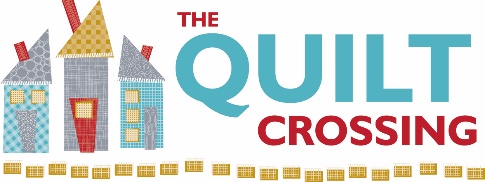 Class Name:  Firefly Tote	Instructor: Roxanne RossSupplies Required:  Firefly Tote PatternFabric- please follow fabric requirements per patternStiletto tool, ByAnnie, need a very sharp point (helps to feed your fabric in a straight line through your sewing machine)Embroidery scissors with Fine, sharp point-Perfect Scissors by Karen Buckley, Blue handle, they have a very sharp point needed to cute bottom of bag according to pattern instructionsStraight pins- Magic Pins Flat Head Regular 100 pc “Blue top” (these are the perfect pin to use if your fingers are a little stiff)Wonder Clips if your using Cork, Vinyl or Leather in your project.  You don’t want pins holes in the fabricTeflon Foot for sewing Cork, Vinyl or leather.Iron- Mighty Steam Iron by Dritz, small and easy to use (I’ve had the same iron for 3 years, it’s been the perfect travel-class iron)Wool Pressing Mat 17” x 17”, from Gypsy Quilter (this is the size mat that I use, easy to travel with)Sewing machineSewing machine needles, Universal 80/12Rotary Cutter (Olfa 45 mm Ergonomic Rotary Cutter is my choice)Ruler- 6” x 24”, non-slip ruler either Quilters Select or Creative Grids (non-slip is very important for getting a straight cut)Cutting mat- Olfa 18” x 24” (perfect size for at home, and to bring to class.)Thread to blend with fabric purchased, when piecing the tote together (Aurifil gray or cream)Thread for top stitching, do you want to contrast your fabric or match, (Aurifil) pick your thread color***I will contact each class participant a week prior to class to introduce myself and to go over the requirements, also to answer any questions you may have.  I really look forward to meeting you! RoxanneWe appreciate it when you buy your class supplies from us - these purchases enable us to offer a robust class schedule and keep your dollars local.*We highly suggest that students bring a travel iron and a wool pressing mat (at least 17” x 17”) so they do not have to wait in line for the irons. We recommend the Mighty Steam Iron by Dritz, Steamfast Travel Steam Iron, or the Oliso Mini Project Iron, and we have all of these in stock at The Quilt Crossing. We also suggest that students bring their own cutting mats and rotary cutter because we only supply a limited number. *Please Review our Class Registration & Cancellation Policyon our web site www.quiltcrossing.com and also included on the back of this supply list.Class Registration & Policy InformationRegistrationIt’s easy to register for our classes!Go to www.quiltcrossing.com or shop in our store to sign up.  Phone Registrations are taken with a credit card only.  Class fees must be paid at the time of registration.  You are automatically enrolled upon receipt of the class fee, unless notified.  Please register early to ensure your place in class.  They fill up fast!  Almost every class has a supply list, and they are available both online and in store as well.  It is your responsibility to show up for class with the appropriate supplies. We appreciate it when you buy class supplies from us.Some classes require prep work to be completed prior to start of class.  Instructions will be on your supply list.We do love your children, but your fellow students left theirs at home and we hope you do the same.Stitch Club enrollments may be transferred to another Stitch Club class with one week’s notice.Due to many people having sensitivity to perfumes and scented lotions, we ask that you do not wear/use any when attending our classes.  CancellationsWe hate to say no, but we must commit to our teachers one week before the class begins.  Out of town teachers and those teaching multi-day classes or retreats require 30-day notification commitment.   1 Day Classes - Minimum notice of 1 week prior to class.  Out of town teachers, Retreats , and multi-day classes are eligible for refunds with at least 3 months’ notice. A 50% Refund is available with 1-3 months’ notice (unless you/we are able to fill your spot).